
СОВЕТ  ДЕПУТАТОВ ДОБРИНСКОГО МУНИЦИПАЛЬНОГО РАЙОНАЛипецкой области32-я сессия VII-го созываРЕШЕНИЕ19.12.2023г.                                 п.Добринка	                                   №267-рсО внесении изменений в Положение  «Об оплате труда работников районных муниципальных учреждений»      Рассмотрев обращение администрации Добринского муниципального района о внесении изменений в Положение «Об оплате труда работников районных муниципальных учреждений», принятого решением Совета депутатов Добринского муниципального района от 30.03.2021 №64-рс (с внесенными изменениями решениями Совета депутатов Добринского муниципального района: от 25.05.2021 №76-рс; от 22.10.2021 №84-рс, от 28.12.2021 №103-рс, от 12.04.2022 №139-рс, от 05.08.2022 №158-рс, от 30.09.2022 №166-рс, от 29.11.2022 №184-рс, от 20.12.2022 №195-рс, от 17.10.2023 №253-рс), руководствуясь ст.27 Устава Добринского муниципального района и учитывая решение постоянной комиссии по правовым вопросам, местному самоуправлению и работе с депутатами, Совет депутатов Добринского муниципального района РЕШИЛ:1.Принять изменения в Положение «Об оплате труда работников районных муниципальных учреждений» (прилагаются).2.Направить указанный нормативный правовой акт главе  Добринского муниципального района для подписания и официального опубликования.3.Настоящее решение вступает в силу со дня его официального опубликования и распространяется на правоотношения, возникшие с 01.01.2024 года.Председатель Совета депутатовДобринского муниципального района 		                         М.Б. Денисов                                                                                            Приняты                                                   решением Совета депутатов                                                Добринского муниципального района                                                   от 19.12.2023г. №267-рсИЗМЕНЕНИЯв Положение «Об оплате труда работников районных муниципальных учреждений»Внести в Положение «Об оплате труда работников районных муниципальных учреждений», принятого Советом депутатов Добринского муниципального района от 30.03.2021 №64-рс (с внесенными изменениями решениями Совета депутатов Добринского муниципального района от 25.05.2021 №76-рс; от 22.10.2021 №84-рс; от 28.12.2021 №103-рс; от 12.04.2022 №139-рс; от 05.08.2022 №158-рс; от 30.09.2022 №166-рс; от 29.11.2022 №184-рс, от 20.12.2022 №195-рс, от 17.10.2023 №253-рс), следующие изменения:в приложении 1:а) в таблице 1:        строки 3-12 изложить в следующей редакции:      строку 19 изложить в следующей редакции:     б) таблицу 1.1 изложить в следующей редакции:«Таблица 1.1Должностные оклады, ставки заработной платы специалистов муниципальных учреждений образованияв приложении 2:а) таблицу 1 изложить в следующей редакции:«Таблица 1Должностные оклады специалистов здравоохраненияв приложении 3:а) таблицу 1 изложить в следующей редакции:«Таблица 1Должностные оклады руководителей, специалистов и служащихпо профессиональным квалификационным группам районныхмуниципальных учреждений культуры и искусствав приложении 6:а) в таблице 1:строки 28-37 изложить в следующей редакции:в разделе I приложения 9:а) пункт 1 подраздела первого изложить в следующей редакции:            «Водители автобусов или легковых автомобилей, занятые перевозкой обучающихся (детей, воспитанников)».ГлаваДобринского муниципального района                                   А.Н. Пасынков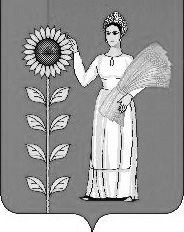 3Профессиональная квалификационная группа должностей педагогических работниковПрофессиональная квалификационная группа должностей педагогических работников4Наименование должностиДолжностной оклад, ставка заработной платы (руб.)51 квалификационный уровень1 квалификационный уровень6Музыкальный руководитель; инструктор по труду; инструктор по физической культуре; старший вожатый10 21072 квалификационный уровень2 квалификационный уровень8Педагог-организатор, социальный педагог; тренер-преподаватель10 59093 квалификационный уровень3 квалификационный уровень10Методист; педагог-психолог11 000114 квалификационный уровень4 квалификационный уровень12Учитель-дефектолог; учитель-логопед (логопед); старший воспитатель; тьютор11 960«19Советник директора по воспитанию и взаимодействию с детскими общественными объединениями11 960»;№п/пНаименованиедолжностиДолжностной оклад, ставка заработной платы (руб.)Повышающий коэффициентПовышающий коэффициент№п/пНаименованиедолжностиДолжностной оклад, ставка заработной платы (руб.)высшая квалификационная категорияпервая квалификационная категория1Профессиональная квалификационная группа должностей педагогических работниковПрофессиональная квалификационная группа должностей педагогических работниковПрофессиональная квалификационная группа должностей педагогических работниковПрофессиональная квалификационная группа должностей педагогических работников22 квалификационный уровень2 квалификационный уровень2 квалификационный уровень2 квалификационный уровень3Педагог дополнительного образования10 5900,250,143 квалификационный уровень3 квалификационный уровень3 квалификационный уровень3 квалификационный уровень5Воспитатель, мастер производственного обучения11 0000,250,164 квалификационный уровень4 квалификационный уровень4 квалификационный уровень4 квалификационный уровень7Учитель; преподаватель-организатор основ безопасности жизнедеятельности11 9600,350,18Преподаватель11 9600,250,1Nп/пНаименование должностиДолжностной оклад (руб.)1Профессиональная квалификационная группа "Средний медицинский и фармацевтический персонал"Профессиональная квалификационная группа "Средний медицинский и фармацевтический персонал"2Медицинская сестра11 330Nп/пНаименование должностиНаименование должностиНаименование должностиДолжностной оклад (руб.)Должностной оклад (руб.)1Профессиональная квалификационная группа "Должности технических исполнителей и артистов вспомогательного состава"Профессиональная квалификационная группа "Должности технических исполнителей и артистов вспомогательного состава"Профессиональная квалификационная группа "Должности технических исполнителей и артистов вспомогательного состава"Профессиональная квалификационная группа "Должности технических исполнителей и артистов вспомогательного состава"Профессиональная квалификационная группа "Должности технических исполнителей и артистов вспомогательного состава"2Контролер билетовКонтролер билетовКонтролер билетов7 6207 6203Профессиональная квалификационная группа "Должности работников культуры, искусства и кинематографии среднего звена"Профессиональная квалификационная группа "Должности работников культуры, искусства и кинематографии среднего звена"Профессиональная квалификационная группа "Должности работников культуры, искусства и кинематографии среднего звена"Профессиональная квалификационная группа "Должности работников культуры, искусства и кинематографии среднего звена"Профессиональная квалификационная группа "Должности работников культуры, искусства и кинематографии среднего звена"4Ведущий дискотеки, аккомпаниаторВедущий дискотеки, аккомпаниаторВедущий дискотеки, аккомпаниатор7 8107 8105Руководитель кружка, любительского объединения, клуба по интересамРуководитель кружка, любительского объединения, клуба по интересамРуководитель кружка, любительского объединения, клуба по интересам7 5407 5406Руководитель кружка, любительского объединения, клуба по интересам, которому присвоена вторая внутридолжностная категорияРуководитель кружка, любительского объединения, клуба по интересам, которому присвоена вторая внутридолжностная категорияРуководитель кружка, любительского объединения, клуба по интересам, которому присвоена вторая внутридолжностная категория7 6807 6807Руководитель кружка, любительского объединения, клуба по интересам, которому присвоена первая внутридолжностная категорияРуководитель кружка, любительского объединения, клуба по интересам, которому присвоена первая внутридолжностная категорияРуководитель кружка, любительского объединения, клуба по интересам, которому присвоена первая внутридолжностная категория7 8107 8108Профессиональная квалификационная группа "Должности работников культуры, искусства и кинематографии ведущего звена"Профессиональная квалификационная группа "Должности работников культуры, искусства и кинематографии ведущего звена"Профессиональная квалификационная группа "Должности работников культуры, искусства и кинематографии ведущего звена"Профессиональная квалификационная группа "Должности работников культуры, искусства и кинематографии ведущего звена"Профессиональная квалификационная группа "Должности работников культуры, искусства и кинематографии ведущего звена"9Хранитель фондовХранитель фондовХранитель фондов8 4808 4809Библиотекарь II категории; библиограф II категорииБиблиотекарь II категории; библиограф II категорииБиблиотекарь II категории; библиограф II категории8 9308 93010Библиотекарь I категории; библиограф I категорииБиблиотекарь I категории; библиограф I категорииБиблиотекарь I категории; библиограф I категории10 43010 43011Ведущий библиотекарь; ведущий библиографВедущий библиотекарь; ведущий библиографВедущий библиотекарь; ведущий библиограф11 50011 50012Главный библиотекарь; главный библиографГлавный библиотекарь; главный библиографГлавный библиотекарь; главный библиограф14 28014 28013Методист библиотеки, музея, клубного учреждения, научно-методического центра народного творчества, дома народного творчества, центра народной культурыМетодист библиотеки, музея, клубного учреждения, научно-методического центра народного творчества, дома народного творчества, центра народной культурыМетодист библиотеки, музея, клубного учреждения, научно-методического центра народного творчества, дома народного творчества, центра народной культуры8 7508 75014Методист библиотеки, музея, клубного учреждения, научно-методического центра народного творчества, дома народного творчества, центра народной культуры, которому присвоена вторая внутридолжностная категорияМетодист библиотеки, музея, клубного учреждения, научно-методического центра народного творчества, дома народного творчества, центра народной культуры, которому присвоена вторая внутридолжностная категорияМетодист библиотеки, музея, клубного учреждения, научно-методического центра народного творчества, дома народного творчества, центра народной культуры, которому присвоена вторая внутридолжностная категория8 9308 93015Методист библиотеки, музея, клубного учреждения, научно-методического центра народного творчества, дома народного творчества, центра народной культуры, которому присвоена первая внутридолжностная категорияМетодист библиотеки, музея, клубного учреждения, научно-методического центра народного творчества, дома народного творчества, центра народной культуры, которому присвоена первая внутридолжностная категорияМетодист библиотеки, музея, клубного учреждения, научно-методического центра народного творчества, дома народного творчества, центра народной культуры, которому присвоена первая внутридолжностная категория10 43010 43016Ведущий методист библиотеки, музея, клубного учреждения, научно-методического центра народного творчества, дома народного творчества, центра народной культурыВедущий методист библиотеки, музея, клубного учреждения, научно-методического центра народного творчества, дома народного творчества, центра народной культурыВедущий методист библиотеки, музея, клубного учреждения, научно-методического центра народного творчества, дома народного творчества, центра народной культуры13 28013 28017Лектор (экскурсовод)Лектор (экскурсовод)Лектор (экскурсовод)8 5908 59018Лектор (экскурсовод) II категорииЛектор (экскурсовод) II категорииЛектор (экскурсовод) II категории8 9308 93019Лектор (экскурсовод) I категорииЛектор (экскурсовод) I категорииЛектор (экскурсовод) I категории11 50011 50020Художественный персонал музыкального и танцевального коллективаХудожественный персонал музыкального и танцевального коллективаХудожественный персонал музыкального и танцевального коллективаХудожественный персонал музыкального и танцевального коллективаХудожественный персонал музыкального и танцевального коллектива21Художники всех специальностей: бутафор, гример, декоратор, конструктор, скульптор, по свету, модельер театрального костюма, которым присвоена вторая внутридолжностная категорияХудожники всех специальностей: бутафор, гример, декоратор, конструктор, скульптор, по свету, модельер театрального костюма, которым присвоена вторая внутридолжностная категорияХудожники всех специальностей: бутафор, гример, декоратор, конструктор, скульптор, по свету, модельер театрального костюма, которым присвоена вторая внутридолжностная категория9 6309 63022Художники всех специальностей: бутафор, гример, декоратор, конструктор, скульптор, по свету, модельер театрального костюма, которым присвоена первая внутридолжностная категорияХудожники всех специальностей: бутафор, гример, декоратор, конструктор, скульптор, по свету, модельер театрального костюма, которым присвоена первая внутридолжностная категорияХудожники всех специальностей: бутафор, гример, декоратор, конструктор, скульптор, по свету, модельер театрального костюма, которым присвоена первая внутридолжностная категория11 39011 39023Профессиональная квалификационная группа "Должности руководящего состава учреждений культуры, искусства и кинематографии"Профессиональная квалификационная группа "Должности руководящего состава учреждений культуры, искусства и кинематографии"Профессиональная квалификационная группа "Должности руководящего состава учреждений культуры, искусства и кинематографии"Профессиональная квалификационная группа "Должности руководящего состава учреждений культуры, искусства и кинематографии"Профессиональная квалификационная группа "Должности руководящего состава учреждений культуры, искусства и кинематографии"24Художественный персонал музыкального и танцевального коллективаХудожественный персонал музыкального и танцевального коллективаХудожественный персонал музыкального и танцевального коллективаХудожественный персонал музыкального и танцевального коллективаХудожественный персонал музыкального и танцевального коллектива25Заведующий музыкальной частьюЗаведующий музыкальной частьюЗаведующий музыкальной частью13 70013 70026Дирижер I категорииДирижер I категорииДирижер I категории12 73012 73027Дирижер высшей категорииДирижер высшей категорииДирижер высшей категории14 73014 73028Режиссер; звукорежиссер; хормейстер, которым присвоена вторая внутридолжностная категорияРежиссер; звукорежиссер; хормейстер, которым присвоена вторая внутридолжностная категорияРежиссер; звукорежиссер; хормейстер, которым присвоена вторая внутридолжностная категория9 9809 98029Режиссер; звукорежиссер; хормейстер, которым присвоена первая внутридолжностная категорияРежиссер; звукорежиссер; хормейстер, которым присвоена первая внутридолжностная категорияРежиссер; звукорежиссер; хормейстер, которым присвоена первая внутридолжностная категория11 83011 83030Культурно-просветительные учрежденияКультурно-просветительные учрежденияКультурно-просветительные учрежденияКультурно-просветительные учрежденияКультурно-просветительные учреждения31Режиссер массовых представлений	Режиссер массовых представлений	Режиссер массовых представлений	9 0909 09032Режиссер массовых представлений II категорииРежиссер массовых представлений II категорииРежиссер массовых представлений II категории10 02010 02033Режиссер массовых представлений I категорииРежиссер массовых представлений I категорииРежиссер массовых представлений I категории11 90011 90034Режиссер массовых представлений высшей категорииРежиссер массовых представлений высшей категорииРежиссер массовых представлений высшей категории12 79012 79035Режиссер, хормейстер, которым присвоена вторая внутридолжностная категорияРежиссер, хормейстер, которым присвоена вторая внутридолжностная категорияРежиссер, хормейстер, которым присвоена вторая внутридолжностная категория10 02010 02036Режиссер, хормейстер, которым присвоена первая внутридолжностная категорияРежиссер, хормейстер, которым присвоена первая внутридолжностная категорияРежиссер, хормейстер, которым присвоена первая внутридолжностная категория11 90011 90037Дирижер I категорииДирижер I категорииДирижер I категории11 90011 90038Дирижер высшей категорииДирижер высшей категорииДирижер высшей категории12 79012 79039Наименование должностиДолжностной оклад, установленный в зависимости от группы по оплате труда руководителей (руб.)Должностной оклад, установленный в зависимости от группы по оплате труда руководителей (руб.)Должностной оклад, установленный в зависимости от группы по оплате труда руководителей (руб.)Должностной оклад, установленный в зависимости от группы по оплате труда руководителей (руб.)39Наименование должностиIIIIIIIV40Заведующий отделом (сектором) дома (дворца) культуры и отдыха (культуры и досуга)14 28013 28012 36011 48041Заведующий отделом (сектором) библиотеки14 28013 28012 36042Главный хранитель фондов15 36014 28013 28012 36042Должности, не отнесенные к профессиональным квалификационным группам должностей работников культуры, искусства и кинематографии Должности, не отнесенные к профессиональным квалификационным группам должностей работников культуры, искусства и кинематографии Должности, не отнесенные к профессиональным квалификационным группам должностей работников культуры, искусства и кинематографии Должности, не отнесенные к профессиональным квалификационным группам должностей работников культуры, искусства и кинематографии Должности, не отнесенные к профессиональным квалификационным группам должностей работников культуры, искусства и кинематографии 43Наименование должностиДолжностной оклад, установленный в зависимости от группы по оплате труда руководителей (руб.)Должностной оклад, установленный в зависимости от группы по оплате труда руководителей (руб.)Должностной оклад, установленный в зависимости от группы по оплате труда руководителей (руб.)Должностной оклад, установленный в зависимости от группы по оплате труда руководителей (руб.)43Наименование должностиIIIIIIIV44Директор (заведующий) филиала16 17015 02013 97012 98045Художественный руководитель дома (дворца) культуры и отдыха (центра культуры и досуга), научно-методического центра17 39016 17015 02013 97046Директор (заведующий) библиотеки19 50015 31014 21013 20045Директор (заведующий) дома (центра) народного творчества, дворца культуры17 68016 46015 78014 68046Директор музея, выставочного зала19 49015 31014 21028Профессиональная квалификационная группа "Общеотраслевые должности служащих третьего уровня"Профессиональная квалификационная группа "Общеотраслевые должности служащих третьего уровня"29Наименование должностиДолжностной оклад (руб.)301 квалификационный уровень1 квалификационный уровень31Аналитик; архитектор; бухгалтер; бухгалтер-ревизор; документовед; инженер; инженер по метрологии; инженер по нормированию труда; инженер по организации труда; инженер по охране окружающей среды (эколог); специалист по охране труда; инженер по ремонту; инженер-программист (программист); инженер-технолог (технолог); инженер-электроник (электроник); инженер-энергетик (энергетик); оценщик; переводчик; психолог; социолог; сурдопереводчик; тифлосурдопереводчик; физиолог; экономист; экономист по финансовой работе; юрисконсульт; математик; инженер-конструктор (конструктор); менеджер; менеджер по рекламе; специалист по кадрам; специалист по маркетингу; специалист по связям с общественностью6 030322 квалификационный уровень2 квалификационный уровень33Аналитик; архитектор; бухгалтер; бухгалтер-ревизор; документовед; инженер; инженер по метрологии; инженер по нормированию труда; инженер по организации труда; инженер по охране окружающей среды (эколог); специалист по охране труда; инженер по ремонту; инженер-программист (программист); инженер-технолог (технолог); инженер-электроник (электроник); инженер-энергетик (энергетик); оценщик; переводчик; психолог; социолог; сурдопереводчик; тифлосурдопереводчик; физиолог; экономист; экономист по финансовой работе; юрисконсульт; математик; инженер-конструктор (конструктор); менеджер; менеджер по рекламе; специалист по маркетингу; специалист по связям с общественностью, которым присвоена вторая внутридолжностная квалификационная категория6 400343 квалификационный уровень3 квалификационный уровень35Аналитик; архитектор; бухгалтер; бухгалтер-ревизор; документовед; инженер; инженер по метрологии; инженер по нормированию труда; инженер по организации труда; инженер по охране окружающей среды (эколог); специалист по охране труда; инженер по ремонту; инженер-программист (программист); инженер-технолог (технолог); инженер-электроник (электроник); инженер-энергетик (энергетик); оценщик; переводчик; психолог; социолог; сурдопереводчик; тифлосурдопереводчик; физиолог; экономист; экономист по финансовой работе; юрисконсульт; математик; инженер-конструктор (конструктор); менеджер; менеджер по рекламе; специалист по маркетингу; специалист по связям с общественностью, которым присвоена первая внутридолжностная квалификационная категория7 780364 квалификационный уровень4 квалификационный уровень37Ведущий: аналитик; архитектор; бухгалтер; бухгалтер-ревизор; документовед; инженер; инженер по метрологии; инженер по нормированию труда; инженер по организации труда; инженер по охране окружающей среды (эколог); специалист по охране труда; инженер по ремонту; инженер-программист (программист); инженер-технолог (технолог); инженер-электроник (электроник); инженер-энергетик (энергетик); оценщик; переводчик; психолог; социолог; сурдопереводчик; тифлосурдопереводчик; физиолог; экономист; экономист по финансовой работе; юрисконсульт; математик; инженер-конструктор (конструктор); менеджер; менеджер по рекламе; специалист по маркетингу; специалист по связям с общественностью8 990